1. Setkání v knihovně 13. září 2023 – téma: Z pohádky do pohádkyPrvní setkání v knihovně mělo v dětech probudit zvídavost, touhu po poznání nových věcí a získávání nových zkušeností. Děti se seznámily s prostředím knihovny, zábavnou formou rozluštily pomotané pohádky (skládání puzzle v týmech, drobné pohybové hry), prohlédly si knihy a časopisy dle vlastního výběru a na závěr si zapůjčily knihy do školky. Za odměnu každý dostal od paní knihovnice pracovní list, který má dětem připomenout, jak se v knihovně správně chovat.Co už děti vědí a umí:Vědí, jak se říká paní, co pracuje v knihovně.Vědí, kde si mohou zapůjčit knihu.Vědí, jak se správně chovat v knihovně.Orientují se v prostředí knihovny a naleznou dětské oddělení.Jsou natěšené na další setkání.Ukázka práce dětí – Skřítek Knihovníček 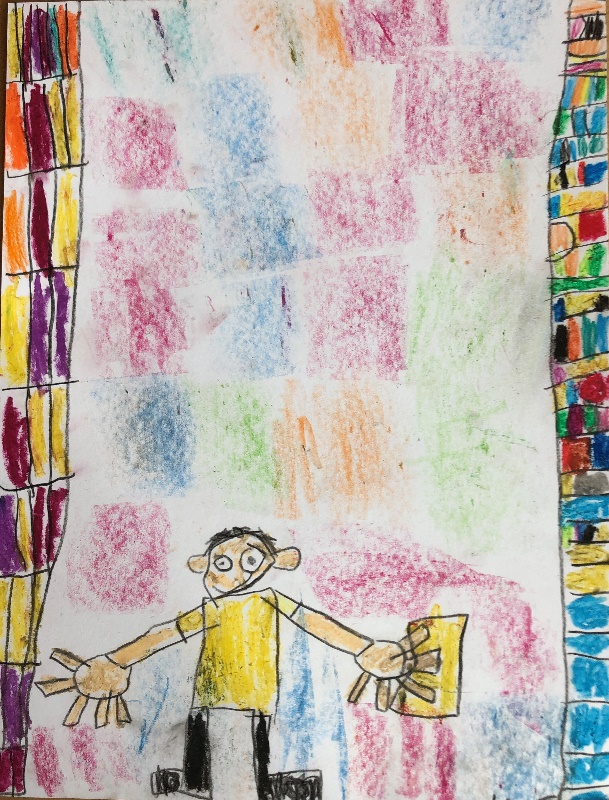 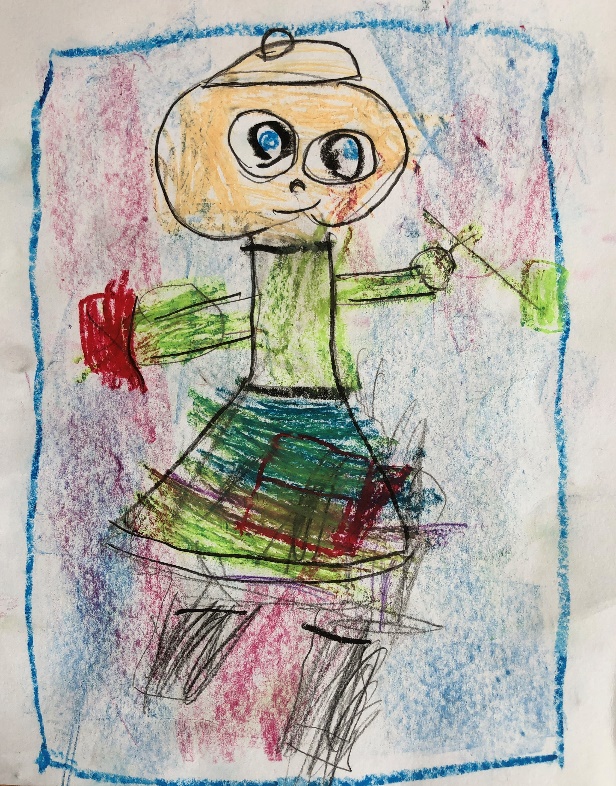 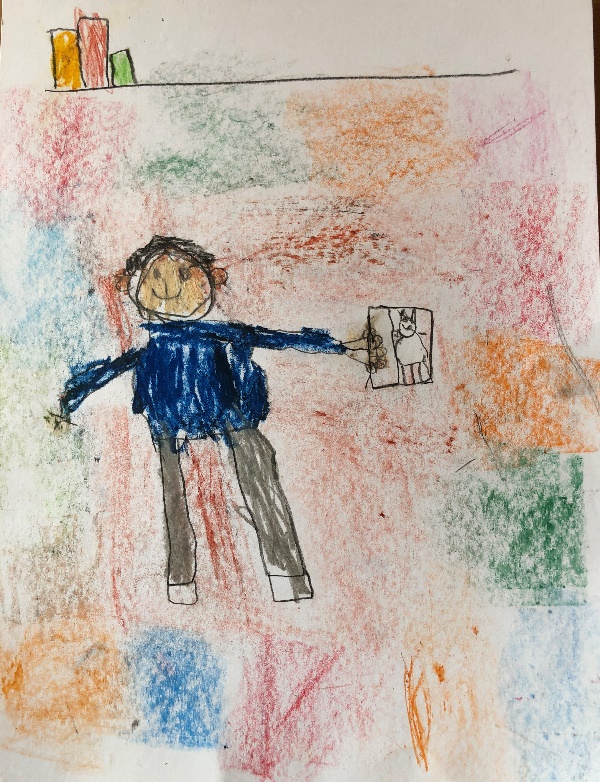 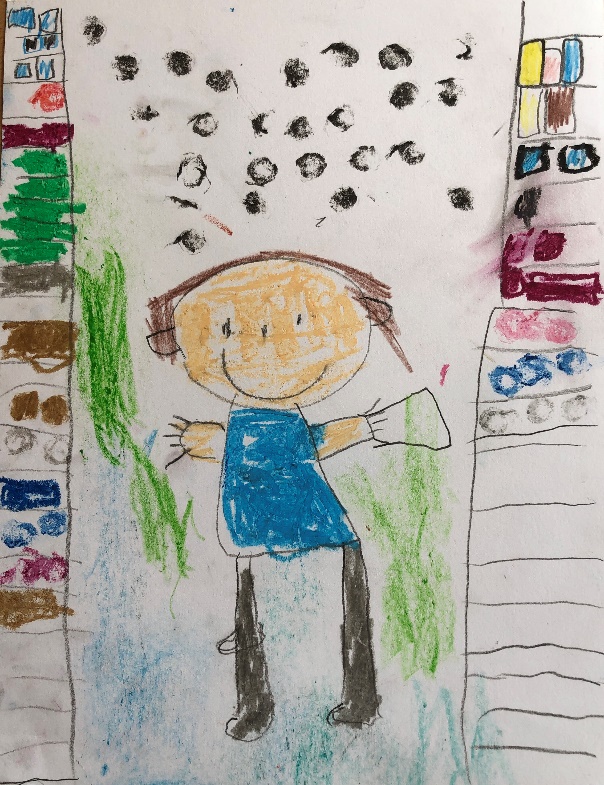 